               МИНИСТЕРСТВО                      ТАТАРСТАН РЕСПУБЛИКАСЫ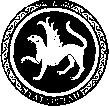         ОБРАЗОВАНИЯ И НАУКИ                        МӘГАРИФ ҺӘМ ФӘН        РЕСПУБЛИКИ ТАТАРСТАН                                       МИНИСТРЛЫГЫ                       ПРЕСС-СЛУЖБА                                    МАТБУГАТ ХЕЗМӘТЕ                        ул. Кремлевская, д. 9, г. Казань, 420111                                                     Кремль урамы, 9 нчы йорт, Казан шәһәре, 420111	                                    Тел.: (843) 294-95-29, (843) 294-95-30, e-mail: monrt@yandex.ru, monrt90@yandex.ruОб  особенностях приемной кампании в профессиональные образовательные организацииПрием в профессиональные образовательные организации Республики Татарстан осуществляется в соответствии с Порядком приема на обучение по образовательным программам среднего профессионального образования, утвержденного приказом Министерства образования и науки Российской Федерации № 36 от 23 января 2014 года (в редакции приказа Минобрнауки России от 11.12.2015).В республике действуют 97 профессиональных образовательных организаций, в том числе 86 государственных профессиональных образовательных организаций, 11 – негосударственных. В них обучаются 67 551 человек, в государственных профессиональных образовательных организациях 65 495 человек, 96% от общего числа обучающихся.По ведомственной принадлежности следующее:Министерство образования и науки РТ – 64Министерство здравоохранения РТ – 10 Министерство культуры РТ – 9Министерство по делам молодежи и спорта РТ – 1Министерство информатизации и связи РТ – 1Министерство лесного хозяйства РТ – 1 профессиональная образовательная организация.Постановлениями Правительства РФ от 14 июля 2008 года № 521 и от 18 июля 2008 года № 543 были определены учреждения начального профессионального образования и среднего профессионального образования.Образовательные учреждения начального профессионального образования подразделялись на следующие виды:а) профессиональное училище - образовательное учреждение, реализующее основные профессиональные образовательные программы начального профессионального образования (далее - образовательные программы начального профессионального образования);б) профессиональный лицей - образовательное учреждение, реализующее образовательные программы начального профессионального образования, в том числе обеспечивающие приобретение обучающимися более высокого уровня квалификации (более высокого разряда по рабочей профессии).Образовательные учреждения среднего профессионального образования подразделялись на следующие виды:а) техникум - среднее специальное учебное заведение, реализующее основные профессиональные образовательные программы среднего профессионального образования базовой подготовки;б) колледж - среднее специальное учебное заведение, реализующее основные профессиональные образовательные программы среднего профессионального образования базовой подготовки и программы среднего профессионального образования углубленной подготовки.Федеральным законом «Об образовании в Российской Федерации» от 29.12.2012 г. № 273-ФЗ установлен единый вид образовательной организации, осуществляющей подготовку специалистов по программам подготовки квалифицированных рабочих (служащих) и специалистов среднего звена.Прием в профессиональные образовательные организации осуществляется в соответствии с контрольными цифрами приема. Правила приема 2016Прием на обучение по образовательным программам среднего профессионального образования является общедоступным, кроме образовательных программам среднего профессионального образования, требующих у поступающих наличия определенных творческих способностей, физических и (или) психологических качеств (проводятся вступительные испытания).Если численность поступающих превышает количество мест, то учитываются результаты освоения поступающими образовательной программы, указанные в представленных документах об образовании (проводится конкурс аттестатов по среднему баллу).Перечень образовательных программ, по которым проводятся вступительные испытанияСРОКИ ПРИЕМА ДОКУМЕНТОВНе позднее 20 июня - начало приема документов по очной форме обучения10 августа - завершение приема документов от поступающих, требующих определенных творческих способностей15 августа – завершение приема документов25 ноября – завершение приема документов при наличии оставшихся свободных бюджетных  мест.СРОКИ ЗАЧИСЛЕНИЯПервый этап зачисления на основные конкурсные места не позднее 20 августа - завершение приема оригинала документов; не позднее 25 августа – приказ о зачислении на конкурсные бюджетные места.Второй этап зачисления на оставшиеся конкурсные места не позднее 30 ноября - завершение приема оригинала документов; не позднее 3 декабря – приказ о зачислении на конкурсные бюджетные места до 100% заполненияСроки предоставления поступающим оригинала документа об образовании и сроки издания приказа устанавливаются профессиональным образовательным учреждением самостоятельно.Порядок проведения вступительных испытанийВступительные испытания проводятся в письменной и (или) устной форме (прослушивание, просмотр, собеседование и т.д.), определяемом правилами приема профессионального образовательного учреждения.Особенности проведения вступительных испытаний для
инвалидов и лиц с ограниченными возможностями здоровьяДля слепых:оформление заданий (задания для выполнения на вступительном испытании оформляются рельефно-точечным шрифтом Брайля или в виде электронного документа, доступного с помощью компьютера со специализированным программным обеспечением для слепых, или зачитываются ассистентом);выполнение заданий (письменные задания выполняются на бумаге рельефно-точечным шрифтом Брайля или на компьютере со специализированным программным обеспечением для слепых, или надиктовываются ассистенту);инструменты для выполнения вступительных испытаний (поступающим для выполнения задания при необходимости предоставляется комплект письменных принадлежностей и бумага для письма рельефно-точечным шрифтом Брайля, компьютер со специализированным программным обеспечением для слепых)Для слабовидящих:- обеспечивается индивидуальное равномерное освещение не менее 300 люкс;- поступающим для выполнения задания при необходимости предоставляется увеличивающее устройство;- задания для выполнения, а также инструкция о порядке проведения вступительных испытаний оформляются увеличенным шрифтом.Для глухих и слабослышащих:наличие звукоусиливающей аппаратуры коллективного пользования, при необходимости поступающим предоставляется звукоусиливающая аппаратура индивидуального пользования.Для лиц с нарушениями опорно-двигательного аппарата:- письменные задания выполняются на компьютере со специализированным программным обеспечением или надиктовываются ассистенту;по желанию поступающих все вступительные испытания могут проводиться в устной форме.НОВОВВЕДЕНИЯ В ПРАВИЛАХ ПРИЕМА 2016Прием заявлений до 25 ноября текущего года;Прием документов от поступающих, требующих определенных творческих способностей до 10 августа;При проведении вступительных испытаний - инвалиды и лица с ограниченными возможностями здоровья дополнительно предоставляют документ, подтверждающий инвалидность или ограниченные возможности здоровья, требующие создания специальных условий;Создание необходимых для поступающего специальных условий при проведении вступительных испытаний в связи с его инвалидностью или ограниченными возможностями здоровья;Результаты вступительных испытаний оцениваются по зачетной системе;В случае если численность поступающих, успешно прошедших вступительные испытания, превышает количество бюджетных мест, образовательное учреждение осуществляет прием на обучение по образовательным программам среднего профессионального образования на основе результатов освоения поступающими образовательной программы основного общего или среднего общего образования, указанных в представленных поступающими документах об образовании.№ п/пНаименование образовательной программы№ п/пНаименование образовательной программы1Адаптивная физическая культура22Музыкальное образование2Актерское искусство23Народное художественное творчество (по видам)3Акушерское дело24Парикмахерское искусство4Анимация25Педагогика дополнительного образования5Архитектура26Пожарная безопасность6Вокальное искусство27Правоохранительная деятельность7Декоративно-прикладное искусство и народные промыслы (по видам)28Реклама8Дизайн (по отраслям)29Реставрация9Живопись30Садово-парковое и ландшафтное строительство10Защита в чрезвычайных ситуациях31Сестринское дело11Изобразительное искусство и черчение32Скульптура12Инструментальное исполнительство (по видам инструментов)33Сольное и хоровое народное пение13Искусство балета34Стилистика и искусство визажа14Искусство танца (по видам)35Стоматология ортопедическая15Искусство эстрады36Театрально-декорационное искусство16Конструирование, моделирование и технология изделий из меха37Теория музыки17Конструирование, моделирование и технология изделий из кожи38Физическая культура18Конструирование, моделирование и технология швейных изделий39Хоровое дирижирование19Лечебное дело40Художественное оформление изделий текстильной и легкой промышленности20Музыкальное звукооператорское мастерство41Цирковое искусство21Музыкальное искусство эстрады (по видам)